         Оценочный лист «Морской бой»Математика.Краткосрочный план урока Раздел /Сквозные темы:Раздел /Сквозные темы:Математическое моделирование. Игры народов Казахстана.Математическое моделирование. Игры народов Казахстана.Математическое моделирование. Игры народов Казахстана.Математическое моделирование. Игры народов Казахстана.ФИО педагогаФИО педагогаМакашева Людмила КабиденовнаМакашева Людмила КабиденовнаМакашева Людмила КабиденовнаМакашева Людмила КабиденовнаДата:Дата:02.07.202102.07.202102.07.202102.07.2021Класс:Класс:2222Тема урокаТема урокаРешение задач на увеличение/уменьшение в несколько разРешение задач на увеличение/уменьшение в несколько разРешение задач на увеличение/уменьшение в несколько разРешение задач на увеличение/уменьшение в несколько разЦели обучения в соответствии с учебной программойЦели обучения в соответствии с учебной программой2.5.1.6. обосновывать выбор действий и объяснять способ решения задачи на умножение и деление2.5.1.6. обосновывать выбор действий и объяснять способ решения задачи на умножение и деление2.5.1.6. обосновывать выбор действий и объяснять способ решения задачи на умножение и деление2.5.1.6. обосновывать выбор действий и объяснять способ решения задачи на умножение и делениеЦели урокаЦели урокаВсе учащиеся смогут объяснить способ решения задач на увеличение/уменьшение в несколько раз Большинство учащихся обоснуют выбор действия решения задачНекоторые учащиеся смогут составить обратные задачиВсе учащиеся смогут объяснить способ решения задач на увеличение/уменьшение в несколько раз Большинство учащихся обоснуют выбор действия решения задачНекоторые учащиеся смогут составить обратные задачиВсе учащиеся смогут объяснить способ решения задач на увеличение/уменьшение в несколько раз Большинство учащихся обоснуют выбор действия решения задачНекоторые учащиеся смогут составить обратные задачиВсе учащиеся смогут объяснить способ решения задач на увеличение/уменьшение в несколько раз Большинство учащихся обоснуют выбор действия решения задачНекоторые учащиеся смогут составить обратные задачиЭтап урока/Время/40минДействия педагогаДействия педагогаДействия ученикаОценивание РесурсыНачало 12минАМО («Угадай-ка»)Приём «Сорбонка» Приветствую ребят «К уроку математики
Готовьте ум и глаз.
Тут линии, квадратики
Расставлены для вас.Для определения темы, предлагаю составить слова и найти лишнее слово (слово задача) прошу определить с какими задачами по их мнению будем работать?Называю цели урока, но прежде, чем приступим к решению задач, вспомните таблицу умножения и деления.Предлагаю учащимся поработайте в паре 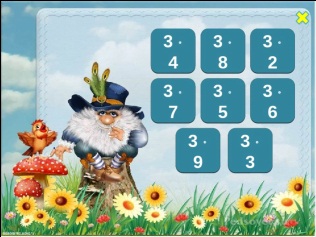 Приветствую ребят «К уроку математики
Готовьте ум и глаз.
Тут линии, квадратики
Расставлены для вас.Для определения темы, предлагаю составить слова и найти лишнее слово (слово задача) прошу определить с какими задачами по их мнению будем работать?Называю цели урока, но прежде, чем приступим к решению задач, вспомните таблицу умножения и деления.Предлагаю учащимся поработайте в паре Садятся группами(Г.Ф)Складывают из букв олот, чадаза, тахмаыш,кярпит слова: лото, задача, шахматы, прятки. Называют лишнее слово задача-, называют тему урока («Решение задач»)(П.К)Работают в паре, проверяют друг друга на знание таблицы умножения и деления  ФО«Три хлопка»Закрашивают «корабли-столько палуб, сколько верных ответов было» в оценочных листах.Карточки с буквами разного цветаКарточки «Сорбонки», оценочные листы «Морской бой»Середина 20минПриём «Сорбонка»Дифференцированные задания«Мозговой штурм»Предлагаю повторить пройденное на предыдущих уроках. Ответьте на вопросы: -Что означает увеличить и уменьшитьчисла?- Как мы можем увеличить число? - --Какие слова помогают узнать, что число надо умножить? - Какие слова помогают узнать, что число надо прибавить? - Как мы можем уменьшить число? Какие слова помогают узнать, что число надо разделить? - Какие слова помогают узнать, что число надо вычесть? Повторили, а теперь по карточкам проверьте, как вы примените изученные правила -Ребята, назовите, пожалуйста, какие игры казахского народа вам известны?- в какие игры играете вы?- назовите особенности игры «Бес тас»А теперь посчитайте, сколько камешков будет всего, если придут играть со своими камешками четверо игроков?- А теперь разберем задачу:Согласно правилам казахской игры "Тогыз кумалак" в ней участвуют два игрока. У одного игрока на доске 9 лунок. Сколько лунок у двух игроков? Сколько шариков у игрока должно быть, если в одной лунке 9 шариков?- Постарайтесь составить обратную задачуПредлагается выполнить задание разной степени сложности: (УровеньА (все)):-ответить на 1 вопрос(Уровень В (Большинство)):-ответить на 1 и 2й вопросы(Уровень С (некоторые)):- составить обратную задачуПредлагаю повторить пройденное на предыдущих уроках. Ответьте на вопросы: -Что означает увеличить и уменьшитьчисла?- Как мы можем увеличить число? - --Какие слова помогают узнать, что число надо умножить? - Какие слова помогают узнать, что число надо прибавить? - Как мы можем уменьшить число? Какие слова помогают узнать, что число надо разделить? - Какие слова помогают узнать, что число надо вычесть? Повторили, а теперь по карточкам проверьте, как вы примените изученные правила -Ребята, назовите, пожалуйста, какие игры казахского народа вам известны?- в какие игры играете вы?- назовите особенности игры «Бес тас»А теперь посчитайте, сколько камешков будет всего, если придут играть со своими камешками четверо игроков?- А теперь разберем задачу:Согласно правилам казахской игры "Тогыз кумалак" в ней участвуют два игрока. У одного игрока на доске 9 лунок. Сколько лунок у двух игроков? Сколько шариков у игрока должно быть, если в одной лунке 9 шариков?- Постарайтесь составить обратную задачуПредлагается выполнить задание разной степени сложности: (УровеньА (все)):-ответить на 1 вопрос(Уровень В (Большинство)):-ответить на 1 и 2й вопросы(Уровень С (некоторые)):- составить обратную задачуОтвечают на вопросы(И.Ф)-сложить или умножить-Увеличить в несколько раз-Увеличить на-вычесть или разделить-уменьшить в несколько раз-уменьшить на(П.К) соотнесите выражение и действиедля нахождения значения выраженияОтвечают на вопросы(И.К.)Отвечают: 4*5=20(К., И.К.)Совместно с учителем оставляют краткую запись или составляют модель задачи:У одного-9лунокУ двух-?лунокВ 1 лунке-9шар.Всего-?шар.Решают задачу самостоятельно.1)9•2=18(лун.)-у двух2) 9•9=81(шар)-всегоОбъясняют способ решения задачи,Обосновывают выбор действий при решении задачиОдин учащийся (из группы С) записывает  на доске  обратную задачуФО«Три хлопка»Закрашивают «корабли-столько палуб, сколько верных ответов было» в оценочных листахЗакрашивают «однопалубный кораблик» в оценочных листах.Закрашивают «двухпалубный кораблик» в оценочных листах.Справившиеся с обратной задачей закрашивают «трехпалубный кораблик» в оценочных листахКарточки «Сорбонки», оценочные листы «Морской бой»оценочные листы «Морской бой»оценочные листы «Морской бой»Конец 8 минПриём «Карусель»Предлагаю сыграть в блиц турнир: решить задачи Рефлексия:Ребята, я предлагаю вам посчитать потопленные корабли и отметить на мишени результат сегоднешнего урока. Предлагаю сыграть в блиц турнир: решить задачи Рефлексия:Ребята, я предлагаю вам посчитать потопленные корабли и отметить на мишени результат сегоднешнего урока. Ответил один, передаёт другому, тот проверяет и решает следующее задание и передаёт следующему учащемуся.  Так, пока все задания не будут выполненыОтмечают стикером со своим именем на мишени Жёлтый - всё удалосьКрасный- удалось, но не всеГолубой- надо постараться, поработать над…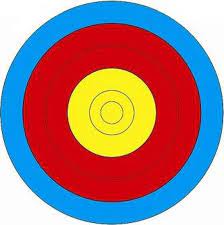 Закрашивают «корабли-столько палуб, сколько верных ответов было» в оценочных листахоценочные листы «Морской бой»абвгдежзик12345678910Раздел (сквозная тема):Раздел 1А. Нумерация многозначных чисел и действия с ними.Раздел 1А. Нумерация многозначных чисел и действия с ними.Раздел 1А. Нумерация многозначных чисел и действия с ними.Раздел 1А. Нумерация многозначных чисел и действия с ними.Раздел 1А. Нумерация многозначных чисел и действия с ними.ФИО учителя: Школа:  КГУ «Общеобразовательная школа поселка Заводской отдела образования по городу Степногорск управления образования Акмолинской области»Школа:  КГУ «Общеобразовательная школа поселка Заводской отдела образования по городу Степногорск управления образования Акмолинской области»Школа:  КГУ «Общеобразовательная школа поселка Заводской отдела образования по городу Степногорск управления образования Акмолинской области»Школа:  КГУ «Общеобразовательная школа поселка Заводской отдела образования по городу Степногорск управления образования Акмолинской области»Школа:  КГУ «Общеобразовательная школа поселка Заводской отдела образования по городу Степногорск управления образования Акмолинской области»Дата: Класс: 4Количество присутствующих: Количество присутствующих:  Количество    отсутствующих:              Количество    отсутствующих:              Количество    отсутствующих:             Тема урока:Образование многозначных чисел. Натуральный ряд чисел. ( 3 урок по теме)Образование многозначных чисел. Натуральный ряд чисел. ( 3 урок по теме)Образование многозначных чисел. Натуральный ряд чисел. ( 3 урок по теме)Образование многозначных чисел. Натуральный ряд чисел. ( 3 урок по теме)Образование многозначных чисел. Натуральный ряд чисел. ( 3 урок по теме)Цели обучения, в соответствии с учебной программой4.1.1.2 - читать, записывать и сравнивать многозначные числа, округлять числа до заданного разряда 4.1.1.3 - определять разрядный и классовый состав многозначных чисел и общее количество разрядных единиц, раскладывать на сумму разрядных слагаемых; 4.1.1.2 - читать, записывать и сравнивать многозначные числа, округлять числа до заданного разряда 4.1.1.3 - определять разрядный и классовый состав многозначных чисел и общее количество разрядных единиц, раскладывать на сумму разрядных слагаемых; 4.1.1.2 - читать, записывать и сравнивать многозначные числа, округлять числа до заданного разряда 4.1.1.3 - определять разрядный и классовый состав многозначных чисел и общее количество разрядных единиц, раскладывать на сумму разрядных слагаемых; 4.1.1.2 - читать, записывать и сравнивать многозначные числа, округлять числа до заданного разряда 4.1.1.3 - определять разрядный и классовый состав многозначных чисел и общее количество разрядных единиц, раскладывать на сумму разрядных слагаемых; 4.1.1.2 - читать, записывать и сравнивать многозначные числа, округлять числа до заданного разряда 4.1.1.3 - определять разрядный и классовый состав многозначных чисел и общее количество разрядных единиц, раскладывать на сумму разрядных слагаемых; Цели урока:Все: - смогут читать числа, определять разрядный и классовый состав многозначных чисел и общее количество разрядных единиц, раскладывать на сумму разрядных слагаемых; Большинство: -  составлять любое многозначное число из суммы разрядных слагаемых;Некоторые:  составлять многозначные числа по заданным параметрам, находить закономерностиВсе: - смогут читать числа, определять разрядный и классовый состав многозначных чисел и общее количество разрядных единиц, раскладывать на сумму разрядных слагаемых; Большинство: -  составлять любое многозначное число из суммы разрядных слагаемых;Некоторые:  составлять многозначные числа по заданным параметрам, находить закономерностиВсе: - смогут читать числа, определять разрядный и классовый состав многозначных чисел и общее количество разрядных единиц, раскладывать на сумму разрядных слагаемых; Большинство: -  составлять любое многозначное число из суммы разрядных слагаемых;Некоторые:  составлять многозначные числа по заданным параметрам, находить закономерностиВсе: - смогут читать числа, определять разрядный и классовый состав многозначных чисел и общее количество разрядных единиц, раскладывать на сумму разрядных слагаемых; Большинство: -  составлять любое многозначное число из суммы разрядных слагаемых;Некоторые:  составлять многозначные числа по заданным параметрам, находить закономерностиВсе: - смогут читать числа, определять разрядный и классовый состав многозначных чисел и общее количество разрядных единиц, раскладывать на сумму разрядных слагаемых; Большинство: -  составлять любое многозначное число из суммы разрядных слагаемых;Некоторые:  составлять многозначные числа по заданным параметрам, находить закономерностиЭтап урока, времяДействия педагогаДействия учащегосяДействия учащегосяОценивание Ресурсы 